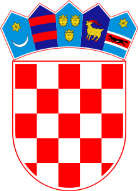 REPUBLIKA HRVATSKA	VARAŽDINSKA ŽUPANIJAOPĆINA VIDOVEC Općinsko vijećeKLASA: 363-01/21-01/22URBROJ: 2186/10-01/1-21-01Vidovec, 21. prosinca 2021.Na temelju članka 78. Zakona o koncesijama (''Narodne novine'' broj 69/17 i 107/20) i članka 31. Statuta Općine Vidovec ("Službeni vjesnik Varaždinske županije“ broj 20/21), Općinsko vijeće Općine Vidovec na 06. sjednici održanoj dana 21. prosinca 2021. godine donosi PLAN DAVANJA KONCESIJA NA PODRUČJU OPĆINE VIDOVEC ZA 2022. GODINUČlanak 1.Donosi se Plan davanja koncesija na području Općine Vidovec za 2022. godinu (u daljnjem tekstu: Plan).Članak 2.Temeljem odredbi Zakona o komunalnom gospodarstvu ("Narodne novine", broj 68/18, 110/18 i 32/20), Općinsko vijeće Općine Vidovec donijelo je Odluku o komunalnim djelatnostima na području Općine Vidovec ("Službeni vjesnik Varaždinske županije " broj 94/21). Članak 3.Odlukom iz prethodnog članka propisano je da se u Općini Vidovec na temelju koncesije obavljaju dimnjačarski poslovi, a da se na sva pitanja u vezi s koncesijama koja nisu uređena Zakonom o komunalnom gospodarstvu na odgovarajući način primjenjuju propisi kojima se uređuju koncesije.Članak 4.U skladu s utvrđenim odredbama Zakona o komunalnom gospodarstvu i prema ranije provedenom postupku davanja koncesije i važećim ugovorom, tijekom 2022. godine ne planira se dodjela ni jedne koncesije. Članak 5.Ovaj Plan stupa na snagu osmog dana od dana objave u "Službenom vjesniku Varaždinske županije“.OPĆINSKO VIJEĆE OPĆINE VIDOVEC                                                                                                                        PREDSJEDNIK                                                                                                                      Krunoslav Bistrović